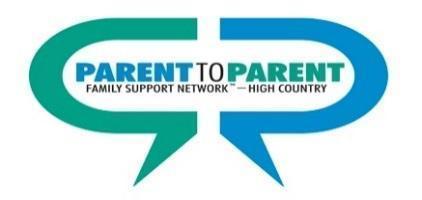 Parent to Parent Family Support Network of the High Country Serves: Alleghany, Ashe, Avery, Mitchell, Watauga, Wilkes & YanceyAvery, Mitchell & Yancey Teresa Emory, Avery/Mitchell/Yancey Outreach CoordinatorPhone: (828) 284-2287Email: emorytd@appstate.eduAlleghany, Ashe, Watauga & WilkesOffice: 2259 Highway 105Boone, NC 28607                                                  Program DirectorPhone: (828) 262-6089Toll Free Family Line: (866) 812-3122Email: parent2parent@appstate.edu Website:  https://www.parent2parent.appstate.eduFor the most up to date resources and services, check out our Resource Directory: https://www.p2presources.comTo contact the Exceptional Children’s Program in your county: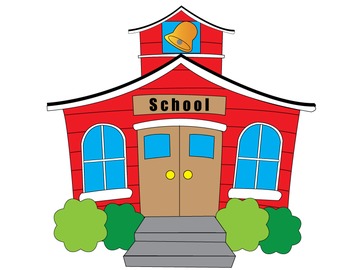 Avery County Schools (Exceptional Children’s Department) https://www.averyschools.net/children-with-special-needs Phone: (828) 733-6006Mitchell County Schools (Exceptional Children’s Department) http://www.mcsnc.org/departments/exceptional_children Phone: (828) 766-2220Yancey County Schools (Exceptional Children’s Department) https://www.yanceync.net/exceptional-children Phone: (828) 682-6101 ext. 119To contact the North Carolina Exceptional Children’s Assistance Center                                                                                                                          www.ecac-parentcenter.org       Help Line: 800-962-6817                                                                                    